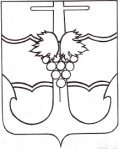 СОВЕТ МУНИЦИПАЛЬНОГО ОБРАЗОВАНИЯ ТЕМРЮКСКИЙ РАЙОН РЕШЕНИЕ № 194         XXII сессия                                                                                           VI созыва«15» ноября 2016 года                                                                                  г. Темрюк «О внесении изменений в решение VI сессии Совета муниципального образования Темрюкский район VI созыва от 25 декабря 2015 года № 48 «Об утверждении порядка предоставления иных межбюджетных трансфертов»          В соответствии со статьей 142.4 Бюджетного кодекса Российской Федерации, на основании статьи 11 Закона Краснодарского края от 15 июля 2005 года № 918-КЗ "О межбюджетных отношениях в Краснодарском крае" и в связи с увеличением объема иных межбюджетных трансфертов для поселений, утвержденного решением о районном бюджете на текущий финансовый год Совет муниципального образования Темрюкский район, р е ш и л :Внести в Порядок предоставления иных межбюджетных трансфертов, утвержденный решением VI сессии Совета муниципального образования Темрюкский район VI созыва от 25 декабря 2015 года № 48 следующие изменения:1) в пункте 3.3. после слов «и составляют», слова «85 098,0 тысяч рублей» заменить словами «90108,0 тысяч рублей»;2. Официально опубликовать настоящее решение на официальном  сайте муниципального образования Темрюкский район в информационно-телекомуникационной сети «Интернет».3. Контроль за выполнением данного решения возложить на  заместителя  главы  муниципального    образования   Темрюкский  район     Н.А. Оголь  и  постоянную  комиссию  Совета  муниципального  образования  Темрюкский  район  по   вопросам   экономики,   бюджета,    финансов,  налогов    и распоряжению муниципальной собственностью (Воропаева).4. Настоящее решение вступает в силу после его официального опубликования.Исполняющий обязанности главы                          Председатель Совета                                       муниципального образования	                        муниципального образованияТемрюкский район                                                    Темрюкский район                         __________________А.Е. Зимин                              _____________А.И. Шерстнев                                       «15» ноября 2016 года                                               «15» ноября 2016 годаПроект внесен:Исполняющий обязанностиглавы   муниципального  образования  Темрюкский район                                                                                     А.Е. ЗиминПроект подготовлен:Заместитель главы муниципального образования Темрюкский район 					                                     Н.А. Оголь Составитель проекта:Финансовое управление администрации  муниципального образования Темрюкский районНачальник управления                                                                               Н.А. ОпараПроект согласован:Заместитель главы муниципального образования Темрюкский район                                                                                   О.В. СимсонНачальник правового управления                                                         В.С. Ветрова